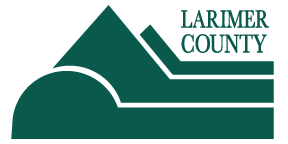 Larimer County LEPCMeeting Agenda: Wednesday November 13th, 2019Location: 200 West Oak Street, Fort Collins, CO, 80521 (Jewell Lake Conference Room on the 4th Floor)
10:00 AM-12:00 PMCall to OrderLarimer County Spill Updates: NoneLegislative/Regulatory Items: None, but there is some educational LEPC videos that were recently put out by the International Association of Fire Chiefs intended for training purposes if you would like to view them. They are located at https://vimeo.com/showcase/6322942. Presentations: NoneDiscussion:2020 LEPC Goals Discussion. What can we as an LEPC provide of value to our facilities, first response agencies, and our community?The conversation regarding 202 led us to identifying two main activities for our quarterly meetings. Since we are finalizing the Larimer County Hazardous Materials Plan, we will conduct an exercise revolving around items found in that plan as well as incorporating items from the Fort Collins Source Water Spill Response Plan. The Second Item we discussed as a focus for the 2020 year would be to do some pro-active education to the community regarding preparedness. This education would be general education regarding preparedness activities like evacuation and shelter in place as well as what the community right to know act is and how to request info in needed. We will also come up with an outreach strategy. This would all be supplementary to our facility tours, guest presentations, and other business as needed. Larimer County Hazardous Materials PlanThe Group was able to take a close look at the plan and make final edits. This plan will now be finalized and a copy will be emailed to the LEPC membership email list and an electronic copy will be made available on the County LEPC website (https://www.larimer.org/emergency/prepare/lepc).Other Business: NoneAdjournmentNotes: 